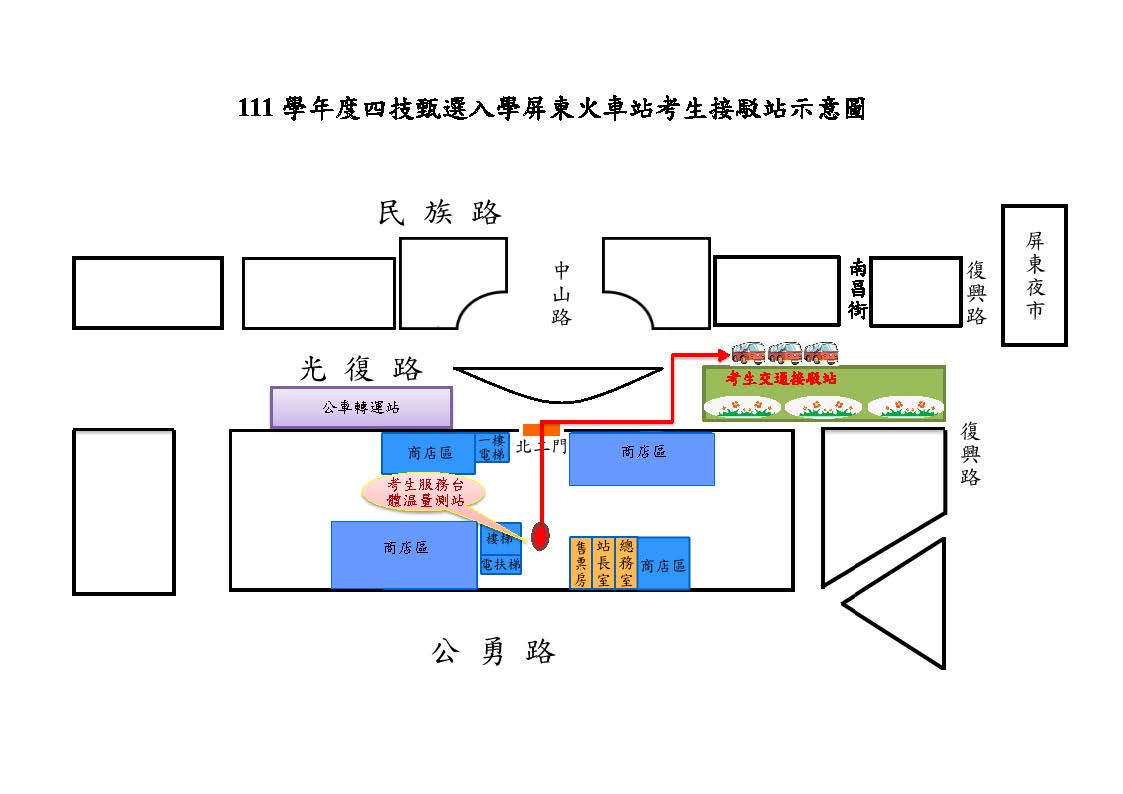 111學年度四技甄選交通接駁車停靠站名稱備註：接駁車於綜合大樓前陰涼處休息待命111學年度四技甄選交通接駁專車校內停靠站及交通諮詢人員位置示意圖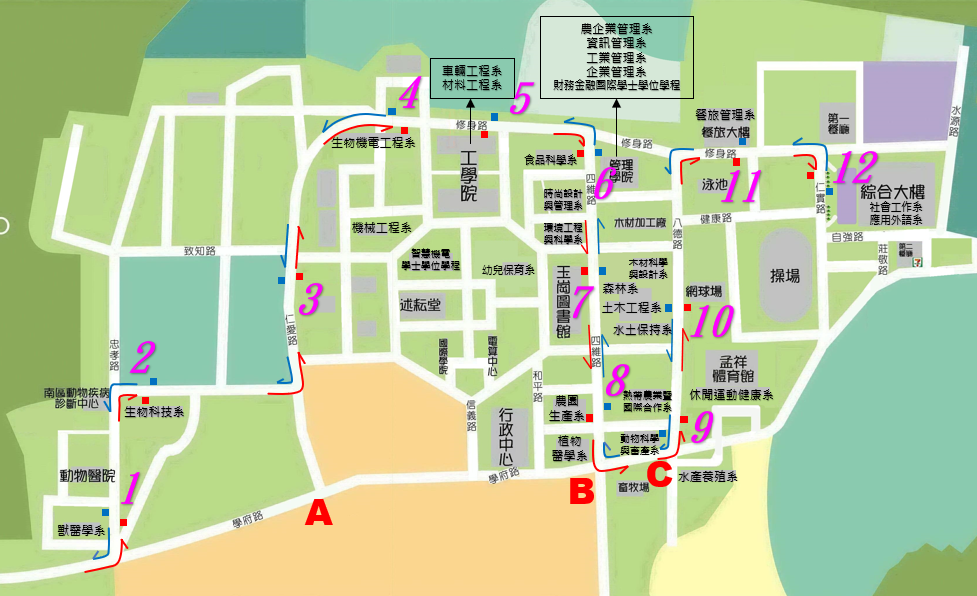 111學年度四技甄選入學招生交通接駁專車發車時刻表111學年度四技甄選入學招生交通接駁專車發車時刻表111學年度四技甄選入學招生交通接駁專車發車時刻表111學年度四技甄選入學招生交通接駁專車發車時刻表111學年度四技甄選入學招生交通接駁專車發車時刻表111學年度四技甄選入學招生交通接駁專車發車時刻表車次屏東車站 →屏科大時刻(迄站時間)屏東車站 →屏科大時刻(迄站時間)屏科大 →屏東車站時刻屏科大 →屏東車站時刻備註111接駁專車06:50 考生下車後即返回屏東車站考生下車後即返回屏東車站111接駁專車07:00考生下車後即返回屏東車站考生下車後即返回屏東車站111接駁專車07:10考生下車後即返回屏東車站考生下車後即返回屏東車站111接駁專車07:20考生下車後即返回屏東車站考生下車後即返回屏東車站111接駁專車07:30考生下車後即返回屏東車站考生下車後即返回屏東車站111接駁專車07:40考生下車後即返回屏東車站考生下車後即返回屏東車站111接駁專車07:50考生下車後即返回屏東車站考生下車後即返回屏東車站111接駁專車08:00考生下車後即返回屏東車站考生下車後即返回屏東車站111接駁專車08:1009:0509:40  09:40  111接駁專車08:2009:1509:5509:55111接駁專車08:3009:2510:1010:10111接駁專車08:4009:3510:2510:25111接駁專車08:5009:4510:4010:40111接駁專車09:0009:5510:5510:55111接駁專車09:1010:0511:1011:10111接駁專車09:2010:1511:2011:20111接駁專車09:3010:2511:3011:30111接駁專車09:4010:3511:4011:40111接駁專車09:5010:4511:5011:50111接駁專車10:0010:5512:0012:00111接駁專車10:1511:1012:1512:15111接駁專車10:3011:2512:3012:30111接駁專車10:4511:4012:4512:45111接駁專車11:0011:5513:0013:00111接駁專車11:2012:1513:1513:15111接駁專車11:4012:3513:3013:30111接駁專車12:0012:5513:4513:45111接駁專車12:2013:1514:0014:00111接駁專車12:4013:3514:1514:15111接駁專車13:0013:5514:3014:30111接駁專車13:2014:1514:4514:45111接駁專車13:4014:3515:0015:00111接駁專車14:0014:5515:1515:15111接駁專車15:3015:30111接駁專車15:4515:45111接駁專車16:0016:00111接駁專車16:2016:20111接駁專車16:4016:40111接駁專車17:0017:00111接駁專車17:2017:20111接駁專車17:2017:20111接駁專車(備註)17:4017:40備註：17:40發車班次，為機動班次，若招生系學程於該時間前完成面試或術科考試，則該班次取消。備註：17:40發車班次，為機動班次，若招生系學程於該時間前完成面試或術科考試，則該班次取消。備註：17:40發車班次，為機動班次，若招生系學程於該時間前完成面試或術科考試，則該班次取消。備註：17:40發車班次，為機動班次，若招生系學程於該時間前完成面試或術科考試，則該班次取消。備註：17:40發車班次，為機動班次，若招生系學程於該時間前完成面試或術科考試，則該班次取消。備註：17:40發車班次，為機動班次，若招生系學程於該時間前完成面試或術科考試，則該班次取消。509屏科大    屏東車站校園公車時刻表509屏科大    屏東車站校園公車時刻表509屏科大    屏東車站校園公車時刻表509屏科大    屏東車站校園公車時刻表509屏科大    屏東車站校園公車時刻表509屏科大    屏東車站校園公車時刻表車次屏東車站  → 屏科大時刻             (迄站時間)屏東車站  → 屏科大時刻             (迄站時間)屏科大 →屏東車站時刻備註備註校園公車50907:1007:58 (生機系)08:10 (生機系)校園公車50909:2510:13 (生機系)10:25 (生機系)校園公車50911:5512:43 (生機系)12:50 (生機系)校園公車50912:2513:13 (生機系)校園公車50914:2015:08 (生機系)15:25 (生機系)校園公車50915:0015:48 (生機系)16:00 (生機系)校園公車50917:30 (生機系)校園公車50918:00 (生機系)備註：http://osa.npust.edu.tw/files/11-1074-7585.php?Lang=zh-tw ，票價考生需用自付。509號屏東市     校園停靠站：校門口⇔獸醫系館⇔行政大樓⇔孟祥體育館⇔綜合大樓⇔熱農大樓⇔生機系館(返程亦同)。備註：http://osa.npust.edu.tw/files/11-1074-7585.php?Lang=zh-tw ，票價考生需用自付。509號屏東市     校園停靠站：校門口⇔獸醫系館⇔行政大樓⇔孟祥體育館⇔綜合大樓⇔熱農大樓⇔生機系館(返程亦同)。備註：http://osa.npust.edu.tw/files/11-1074-7585.php?Lang=zh-tw ，票價考生需用自付。509號屏東市     校園停靠站：校門口⇔獸醫系館⇔行政大樓⇔孟祥體育館⇔綜合大樓⇔熱農大樓⇔生機系館(返程亦同)。備註：http://osa.npust.edu.tw/files/11-1074-7585.php?Lang=zh-tw ，票價考生需用自付。509號屏東市     校園停靠站：校門口⇔獸醫系館⇔行政大樓⇔孟祥體育館⇔綜合大樓⇔熱農大樓⇔生機系館(返程亦同)。備註：http://osa.npust.edu.tw/files/11-1074-7585.php?Lang=zh-tw ，票價考生需用自付。509號屏東市     校園停靠站：校門口⇔獸醫系館⇔行政大樓⇔孟祥體育館⇔綜合大樓⇔熱農大樓⇔生機系館(返程亦同)。備註：http://osa.npust.edu.tw/files/11-1074-7585.php?Lang=zh-tw ，票價考生需用自付。509號屏東市     校園停靠站：校門口⇔獸醫系館⇔行政大樓⇔孟祥體育館⇔綜合大樓⇔熱農大樓⇔生機系館(返程亦同)。順序接駁車停靠站名稱招生系學程1獸醫舘獸醫學系2生物科技系生物科技系3仁愛、致知路口智慧機電學士學位學程4生物機電工程系生物機電工程系、機械工程系5工學院車輛工程系、先進材料學位學程6管理學院食品科學系、農企業管理系、資訊管理系工業管理系、企業管理系、時尚設計與管理系、財務金融國際學士學位學程7圖書舘環境工程與科學、系幼兒保育系、森林系、土木工程系、木材科學與設計系8四維路口(農園館和植醫館中間)農園生產系、植物醫學系、動物科學與畜產系9八德、學府路口水產養殖系、熱帶農業暨國際合作系、休閒運動健康系10資源工程舘水土保持系11餐旅管理系餐旅管理系12綜合大樓社會工作系、應用外語系